  2023 SPONSORSHIP PACKAGES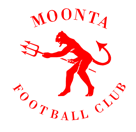 In 2023 we will continue to have five levels of sponsorship to help promote your business and raise your profile throughout our club, community, the league and social media. All 2023 packages have remained at 2022 prices.‘On The Dees in Twenty Three’WHAT EACH PACKAGE INCLUDES‘On The Dees in Twenty Three’Sponsors’ DayIs a day when the Club invites ALL sponsors to a home game, sit under a marquee and enjoy some platters of food and drinks. It’s a way of saying ‘Thanks’ for your kind support. This year it is planned for Round 5, May 6th. v Bute.Senior Presentation NightThis will be held at the end of the season on Saturday October 14th. to celebrate the 2023 achievements of the Club.Club Signage – InsideAll sponsors receive a sign displayed on the walls inside the clubroom. Size of sign varies depending on sponsorship level.Club Membership and PackageAs a sponsor you automatically become a member of the Club and receive a Membership Package and all entitlements that come with being a member. Number of Memberships varies depending on sponsorship level.Oval Signs are leased for a 12month period at a new cost of $300. This needs to be paid by Round 1 April 1st. 2023. Any Red or Blue sponsors wishing to also have an Oval Sign, will only be required to pay an extra $150.Each business has individual responsibility to provide and maintain their own sign.Meal VouchersEach Major Sponsor receives two meal vouchers to be redeemed at the Club at any home game.MerchandiseEach Major Sponsor receives two Club polo tops with ‘Major Sponsor’ embroidered on them. Sizes needed for ordering.Free Game Entry & Reserved Car ParkEach Major Sponsor receives two free access tickets to all Minor Round matches and has Reserved Car Parking allocated near the clubrooms for all home games.Club Fridge Magnet CalendarAll sponsors have the option of being included on a 2023 Club Calendar. They will need to provide a business name and contact phone number. Sponsors will need to indicate their interest when confirming their sponsorship.Plaque-CertificateEach sponsor receives an Acknowledgement/ Thank you Certificate or Plaque to display in their business.MAJOR$4000PLATINUM$2000GOLD$1100RED$550BLUE$300All prices areInclusive of GSTInvite Sponsors’ Day InviteSenior PresentationClubroom SignageInsideClubMembership& PackageOvalSignMealVouchersMerchandiseGameEntryReservedCar ParkFridgeCalendarSpaceThank youPlaqueCertificateMajorX4X2Cost CoveredX11200 x450X2X1X2X2 Major Sponsor Polo topsFREE Minor RoundAll Home GamesOptionalPlaquePlatinumX3X2X1X2X1OptionalPlaqueGoldX2X2X1X2X1OptionalPlaqueRedX2X2X1X1OptionalCertificateBlueX1X1X1X1OptionalCertificate